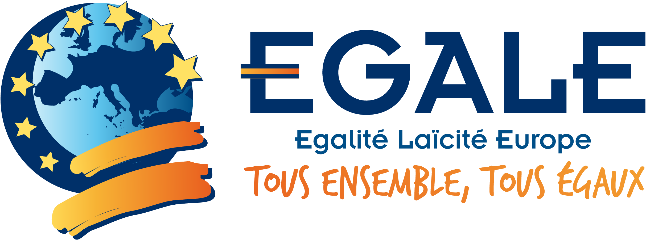 COTISATION  2021ADHESION	    -    RENOUVELLEMENT   Nom : Prénom : Adresse : Code postal :  Ville : Téléphone fixe :       Portable : Adresse Mail :  @ : Cotisations    ( Pour cocher le montant, Cliquez la case)Plein tarif  = 35 €    Couple  = 45 €        Soutien = à partir de 50 €           Association  = 100 €   Tarif réduit ( chômeur, étudiant < 25ans) = 15 €        Sympathisant = 10 €        == > Soit par  Chèque  à l’ordre de « Association EGALE » envoyé à l’adresse ci-dessous :Gérard MEYDIOT    Trésorier EGALEMVAC 15ème – Boite 18 - 22 rue de la Saïda 75015 PARIS== > Soit par Virement = IBAN : FR76 1751 5900 0008 0152 8237 483                        (Précisez sur le virement votre nom, prénom)J’adhère ou je contribue à l’association EGALE (Egalité – Laïcité – Europe) et verse ma cotisation ou participation (Vous recevrez un reçu pour déduction fiscale).Date : Signature :